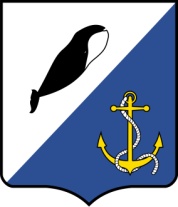 АДМИНИСТРАЦИЯПРОВИДЕНСКОГО ГОРОДСКОГО ОКРУГАПОСТАНОВЛЕНИЕВ целях приведения нормативных правовых актов Провиденского городского округа в соответствие с законодательством Российской Федерации, Администрация Провиденского городского округаПОСТАНОВЛЯЕТ:1. Признать утратившими силу постановления Администрации Провиденского городского округа:от 17 февраля 2016 г. № 40 «Об утверждении административного регламента исполнения муниципальной функции «Контроль за обепечением сохранности автомобильных дорог общего пользования местного значения в границах муниципального образования Провиденский городской округ»;от 16 июня 2016 г. № 148 «О внесении изменений в постановление администрации Провиденского городского округа от 17 февраля 2016 г. № 40 «Об утверждении административного регламента исполнения муниципальной функции «Контроль за обеспечением сохранности автомобильных дорог общего пользования местного значения в границах муниципального образования Провиденский городской округ»»;от 27 декабря 2016 г. № 374 «О внесении изменений в отдельные постановления администрации Провиденского городского округа»;от 15 марта 2021 г. № 86 «О внесении изменений в Административный регламент исполнения муниципальной функции «Контроль за обеспечением сохранности автомобильных дорог общего пользования местного значения в границах муниципального образования Провиденский городской округ».2. Обнародовать настоящее постановление на официальном сайте Провиденского городского округа: www.provadm.ru.3. Настоящее постановление вступает в силу со дня обнародования, но не ранее 01 января 2022 года.4. Контроль за исполнением настоящего постановления возложить на Управление промышленной политики, сельского хозяйства, продовольствия и торговли Администрации Провиденского городского округа Чукотского автономного округа (Парамонов В.В.). Глава администрации 					                       Е.В. Подлесный           	Разослано: дело, Управление промышленной политики, сельского хозяйства, продовольствия и торговлиот 29 ноября 2021 г.№ 480п.г.т. ПровиденияО признании утратившими силу некоторых постановлений Администрации Провиденского городского округаПодготовлено:Волчукова О.С.Согласовано:Паромонов В.В.Рекун Д.В.